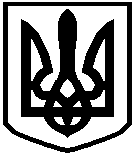 КИЇВСЬКА ОБЛАСНА ДЕРЖАВНА АДМІНІСТРАЦІЯРОЗПОРЯДЖЕННЯ24 вересня 2021 р.                                  Київ                                                   № 592Про видачу ліцензій на провадження освітньої діяльності закладу освітиВідповідно до Законів України «Про місцеві державні адміністрації», «Про ліцензування видів господарської діяльності», «Про освіту», «Про дошкільну освіту», «Про позашкільну освіту», постанов Кабінету Міністрів України  
від 05 серпня 2015 року № 609 «Про затвердження переліку органів ліцензування та визнання такими, що втратили чинність, деяких постанов Кабінету Міністрів України», від 30 грудня 2015 року № 1187 «Про затвердження Ліцензійних умов провадження освітньої діяльності» 
(зі змінами), розпорядження голови Київської обласної державної адміністрації від 10 грудня 2019 року № 716 «Про організацію ліцензування освітньої діяльності закладів освіти Київської області», розглянувши заяви Москальової Лариси Вікторівни про отримання ліцензій на провадження освітньої діяльності у сфері дошкільної освіти та позашкільної освіти ТОВАРИСТВУ З ОБМЕЖЕНОЮ ВІДПОВІДАЛЬНІСТЮ «СОФІЇВСЬКО-БОРЩАГІВСЬКИЙ ЗАКЛАД ДОШКІЛЬНОЇ ОСВІТИ (ДИТЯЧИЙ САДОК) «СОНЕЧКО» 
від 16 вересня 2021 року і додані відповідні документи:1. Видати ТОВАРИСТВУ З ОБМЕЖЕНОЮ ВІДПОВІДАЛЬНІСТЮ «СОФІЇВСЬКО-БОРЩАГІВСЬКИЙ ЗАКЛАД ДОШКІЛЬНОЇ ОСВІТИ (ДИТЯЧИЙ САДОК) «СОНЕЧКО» (ідентифікаційний код юридичної особи: 44454728, місцезнаходження юридичної особи: 08447, Київська область, Києво-Святошинський район, село Софіївська Борщагівка, вулиця Шалімова академіка, будинок 68/1) ліцензію на провадження освітньої діяльності у сфері дошкільної освіти за рівнем дошкільної освіти з ліцензованим обсягом 100 осіб за місцем провадження освітньої діяльності: 08447, Київська область, Бучанський район, село Софіївська Борщагівка, вулиця Шалімова академіка, будинок 68/1. 22. Видати ТОВАРИСТВУ З ОБМЕЖЕНОЮ ВІДПОВІДАЛЬНІСТЮ «СОФІЇВСЬКО-БОРЩАГІВСЬКИЙ ЗАКЛАД ДОШКІЛЬНОЇ ОСВІТИ (ДИТЯЧИЙ САДОК) «СОНЕЧКО» (ідентифікаційний код юридичної особи: 44454728, місцезнаходження юридичної особи: 08447, Київська область, Києво-Святошинський район, село Софіївська Борщагівка, вулиця Шалімова академіка, будинок 68/1) ліцензію на провадження освітньої діяльності у сфері позашкільної освіти за місцем провадження освітньої діяльності: 08447, Київська область, Бучанський район, село Софіївська Борщагівка, вулиця Шалімова академіка, будинок 68/1.Розрахункові реквізити для внесення плати за видачу ліцензії: номер рахунка – UA778999980334119896040010780, код отримувача (ЄДРПОУ) – 37955989, код класифікації доходів бюджету – 22011800, отримувач – ГУК уКиїв.обл/Борщагів.сіл/22011800.3. Управлінню комунікацій Київської обласної державної адміністрації забезпечити оприлюднення цього розпорядження на офіційному вебсайті Київської обласної державної адміністрації. 4. Контроль за виконанням цього розпорядження покласти на заступника голови Київської обласної державної адміністрації Торкунова О.М. Голова адміністрації 	      			(підпис)                  Василь ВОЛОДІН